WHV Centauri      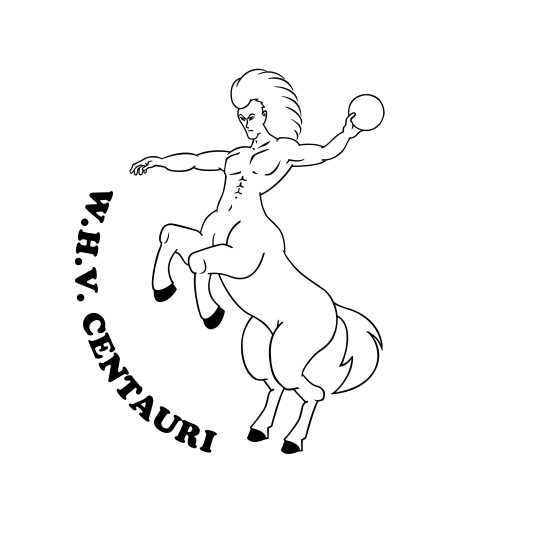 WHV Centauri is de enige handbalvereniging in Wageningen. We trainen elke woensdag van 20:30 tot 22:30 in sporthal de Bongerd op de campus. Door het jaar heen spelen we verschillende (studenten)toernooien in zowel binnen- als buitenland. Naast het handballen staat de vereniging bij ons centraal en hebben we verschillende activiteiten zoals ons jaarlijks Centauri-weekendje. Wil jij lid worden van WHV Centauri? Hieronder kun je informatie doorgeven om lid te worden! Het lidmaatschap kost €20,- per jaar en daarnaast ben je verplicht een sportkaart van de universiteit te hebben (ong. €95,-). Later zal je meer informatie ontvangen over de betaling. Het formulier kun je inleveren bij een van de bestuursleden of e-mailen naar whv.centauri@wur.nl. Als je nog vragen hebt, ben je altijd welkom deze te stellen via mail of op de training! Voor meer informatie bezoek je onze website www.whvcentauri.nl of check je onze Facebook www.facebook.com/WHVCentauri. * Als je niet weet wat je sportkaartnummer is, schrijf dan hier de 12 cijfers die onder de barcode van je studentenkaart staan. _________________________________________BELANGRIJK: Lidmaatschap kan alleen opgeheven worden door schriftelijke vermelding aan het bestuur_________________________________________Naam:Naam:E-mail (wur):E-mail (anders):Adres (student): Postcode & stad: Adres (thuisthuis):Postcode & stad:Telefoonnummer:Geboortedatum:Reg.nr. WUR: *Sportkaartnr./ WBA: